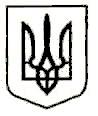 КОЗЛІВСЬКА ГІМНАЗІЯ ЛОКАЧИНСЬКОЇ СЕЛИЩНОЇ РАДИ ВОЛОДИМИРСЬКОГО РАЙОНУ ВОЛИНСЬКОЇ ОБЛАСТІНАКАЗ20.09.2023 р.                                         с. Козлів                                                № 107Про створення атестаційноїкомісії для проведення атестаціїу 2023/2024 навчальному році      Відповідно до частини п’ятої статті 50 Закону України «Про освіту»,частини першої статті 48 Закону України «Про повну загальну середнюосвіту», Положення про атестацію педагогічних працівників, затвердженогонаказом Міністерства освіти і науки України від 09.09.2022 року № 805,зареєстрованого в Міністерстві юстиції України 21 грудня 2022 р. за №1649/38985, Порядку підвищення кваліфікації педагогічних і науково-педагогічних працівників, затвердженого постановою Кабінету МіністрівУкраїни від 21 серпня 2019 року № 800 та з метою стимулюваннябезперервного підвищення рівня професійної майстерності педагогічнихпрацівниківНАКАЗУЮ:1.Створити в гімназії  атестаційну комісію  для атестації педагогічних працівників у 2023-2024 навчальному році у кількості 5 членів атестаційної комісії.2. Затвердити  персональний склад атестаційної комісії:-Бугайчук О.С.- голова комісії, директор;- Демедюк Л.М.- секретар комісії, заступник директора з навчально- виховної  роботи; - Марчук С.А.- член  комісії, вчитель зарубіжної літератури;- Войцеховська О.Г.– член комісії, вчитель початкових класів;- Парафін В.С.-член комісії, голова профспілки (за згодою профспілки, протокол №1)3. Атестаційній комісії :3.1. Скласти і затвердити список педагогічних працівників, які підлягаютьчерговій атестації, строки проведення їх атестації та графік проведеннязасідань атестаційної комісії.                                                                                                       До 10.10.20233.2. Визначити строк та адресу електронної пошти для поданняпедагогічними працівниками документів (у разі подання в електроннійформі).                                                                                                       До 10.10.20233.3. Включити до списків педагогічних працівників, які підлягають черговійатестації, у випадку відсутності педагогічного працівника, який підлягаєчерговій атестації, за його поданою заявою, за формою, наведеною вдодатку1, Положення про атестацію.                                                                                                      До 20.12. 20233.4. Розглянути документи педагогічних працівників, які атестуються, запотреби перевірити їхню достовірність, встановити дотримання вимогпунктів 8, 9 розділу I Положення про атестацію, а також оцінити професійнікомпетентності педагогічного працівника з урахуванням його посадовихобов’язків і вимог професійного стандарту (за наявності). Для належногооцінювання професійних компетентностей педагогічного працівникаатестаційна комісія може прийняти рішення про вивчення практичногодосвіду його роботи, відповідно затвердженого графіка заходів з йогопроведення.                                                                                                      До 01.03.20244. Голові атестаційної комісії:4.1. Провести засідання атестаційної комісії.                                                                                       Згідно графіка4.2. Підписати протоколи засідань атестаційної комісії та атестаційні листи.                                                                                       Згідно графіка5. Секретарю атестаційної комісії :5.1. Прийняти, зареєструвати та зберігати документи, подані педагогічнимипрацівниками, до розгляду та під час розгляду їх атестаційною комісією.                                                                                                   До 01.04.20245.2. Організувати роботу атестаційної комісії, вести та підписати протоколизасідань атестаційної комісії.                                                                                                   Згідно графіка5.3. Оформити та підписати атестаційні листи.                                                                                                      До 01.04.20245.4. Повідомити педагогічним працівникам про місце і час проведеннязасідання атестаційної комісії.                                                                                                      Згідно графіка5.5.Забезпечити оприлюднення інформації про діяльність атестаційної комісії шляхом розміщення її на офіційному вебсайті закладу освіти.Згідно графіка6. Контроль за виконанням наказу залишаю за собою. Директор:                                                                            Оксана БУГАЙЧУК